.SkillsEmployee GrievanceEmployee conflictsNegotiationsBudgetingFleet OperationsCross functional meetingsTransmitting filesSchedule managementInventory controlCustomer ServiceTime managementWeekly report on work.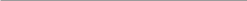 Education2005Government Degree College | India Bachelor of Science: Commerce 2002Government Junior College | India Secondary Education Exam Intermediate Vocational Computer Science.CertificationsFire Safety training from Civil Defence AuthorityISO 9001, 14001 & Ohsas 18001Customer ServiceLeadership SkillsManagerial SkillsACCOMPLISHMENTSObtained UAE Driving LicenseEleven (11) years of experience in the field of HR/ Admin, Logistics Operations.Supervision
Supervised team of Admin key staff members of Accommodations, Security Operations & In house Maintenance Jobs.Creative Problem Solving:
Resolving Employee issue on spot, as per nature of request.Computer Proficiency
Used Microsoft Excel to develop inventory tracking spreadsheets._____________________________ADDITIONAL INFORMATIONHR Processes, Office Operations & Procedures, Budgeting process, Document Controlling.SLA: Cross functional meetings on weekly basis to resolve departmental issues.